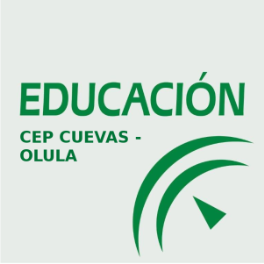 ACTA  DE LA REUNIÓN   DEL GRUPO DE TRABAJO: 19403GT024 FECHA:	12/03/19			HORA  DE COMIENZO: 17:30COORDINADOR/A: Juan Pedro Rubio GarcíaEn  Albox, siendo las 17:30 horas del día 12 de febrero de 2019, se reúne el Equipo Docente del Grupo de Trabajo Estudio e implementación de las T.I.C. a actividades de aplicación para realizar la sesión correspondiente al trabajo en el Grupo de Trabajo, con los siguientes asistentes:Castillo Vizcaíno, EncarnaJódar Espá, VíctorGarcía Posadas, DanielFernández García, MiguelGómez Bonillo, DomingoPuerta Nieto, Luis AlbertoMartos Molina, FranciscoLópez García, DoloresSarrias Rodríguez, Juan AntonioRubio García, Juan Pedro	Sin más asuntos que tratar, se levanta la sesión a las 18:30 horas.			En Albox a 12 de marzo de  2019La coordinación.Fdo: Juan Pedro Rubio GarcíaASUNTOS A TRATAR:Información y dudas sobre las tareas a realizar según el proyecto del grupo de trabajo.Repaso de las tareas subidas, y las que faltan por subir, a Colabora.Información sobre el documento “Actuaciones obligatorias de marzo”.ACUERDOS ADOPTADOSSe informa de la próxima tarea a realizar: - Edición de una pregunta de aplicación y edición de una imagen a través de la plataforma educativa; su evidencia será a través de un pantallazo, que posteriormente habrá que subir a Colabora; esta actividad tienen que hacerla todos los integrantes. - Se continúa con la edición del vídeo. Los diferentes problemas encontrados en la edición del vídeo, ya sean las transiciones, o el número de imágenes o vídeos, que tienen cabida dentro del mismo, se resuelve que lo investigue Víctor, para informarnos, posteriormente, en la próxima reunión.Se informa por parte de la coordinación de la realización y entrega del documento “Valoración de progreso”. Se ha detallado, epígrafe por epígrafe, todo lo realizado hasta el momento en el grupo de trabajo, según el modelo aportado.RUEGOS Y PREGUNTASNo existen ruegos ni preguntas.